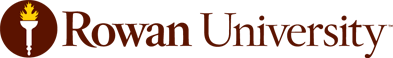 INCIDENT REPORT FORM INSTRUCTIONSUse the Incident Report Form to report campus incidents and employee work related injuries.  These incidents may include, but are not limited to, slips and falls, laboratory events, needlestick injuries, and/or other incidents that may require medical assistance.  This form should be completed and submitted as soon as possible following an incident, but no later than 24 hours following the event.DIRECTIONS:Complete each section of the form as applicable, depending on whether the injured person falls into the Employee, Student or Other category.  Answer all questions to the best of your ability.Provide the date and time of the occurrence and the date you completed this form.Use the Pull down Menu in the select boxes, as indicated.  (e.g., Campus Location and Building Name)Provide the full proper name (e.g., name as printed on Driver’s license) of the individual involved in the incident.NOTE:  If there is more than one individual involved, a completed form is required for each individual.  STUDENTS are required to provide their Banner ID # as well as their insurance carrier’s name.Individuals who are not employees or students are required to provide:Occupation and name of employer.  Health insurance carrier.Reason you are on campus. Provide a brief description of the incident and an indication of the body part affected by this incident.If the incident was a needlestick/sharp/bloodborne pathogens exposure event, check the YES box and provide specific information on the brand and device.  If the incident was a needlestick/sharp/bloodborne pathogens exposure incident, you are also required to complete the Bloodborne Pathogens Report Form (attached to the incident form).Enter the name, phone number and home address of each person who witnessed the incident.  The individual who is the subject of the Incident Report Form must sign at the bottom.  By signing the form, you attest that the information provided is correct to the best of your knowledge.The signature of the employee’s supervisor, or university representative for non-employees, must be provided. PLEASE NOTE:  SIGNING THIS FORM IS NOT AN ADMISSION OF UNIVERSITY LIABILITY.FINAL STEPS:Upon completion PRINT the form, sign, and SEND “original” to Risk Management and Insurance, 40 East Laurel Road, Suite 1060 UEC Building, Stratford, NJ 08084.After Printing, save document to your desktop and email, as an attachment, to incident-reports@rowan.eduThis form can be found on the Rowan University website at http://www.rowan.edu/incidentformINCIDENT REPORT FORMIf you are required to complete the Bloodborne Pathogens Potential Exposure Form, please scroll down and complete the addendum.BLOODBORNE PATHOGEN POTENTIAL EXPOSURE ADDENDUMCampus:     Date of Incident:     Date of Incident:     Date of Incident:     Date of Incident:     Time of Incident:        AM  PMTime of Incident:        AM  PMDate Form Completed:     Person Involved (Last Name, First Name, Middle Initial)Person Involved (Last Name, First Name, Middle Initial)Person Involved (Last Name, First Name, Middle Initial)Person Involved (Last Name, First Name, Middle Initial)Date of Hire:Date of Hire:Date of Birth:Sex:Male     FemaleCampus Address:     Campus Address:     Campus Address:     Campus Address:     Campus Phone:     Campus Phone:     Campus Phone:     Department:     Home Address:     Home Address:     Home Address:     Home Address:     Home Phone:     Home Phone:     Home Phone:     Cell Phone:     Exact location of incident:  Campus:     Exact location of incident:  Campus:     Exact location of incident:  Campus:     Exact location of incident:  Campus:     Exact location of incident:  Campus:     Building Name and Address: Building Name and Address: Building Name and Address: Supervisor’s Name:     Supervisor’s Name:     Supervisor’s Name:     Supervisor’s Name:     Supervisor’s Name:     Supervisor’s Phone Number:     Supervisor’s Phone Number:     Supervisor’s Phone Number:     EMPLOYEE(Check One)Full TimePart TimeStudent WorkerEMPLOYEEShift Hours (e.g.:  8am-4pm):EMPLOYEE(Check One)Full TimePart TimeStudent WorkerEMPLOYEEShift Hours (e.g.:  8am-4pm):Department          Banner ID #:          Job Title:     Was employee on duty? Yes NoDid individual require medical attention?   Yes   NoIf YES to item #2, was individual transported to medical care?  Yes   NoIf YES to item #2, was individual transported via:   Personal Vehicle  Ambulance  Other                                          Individual was transported to:  Wellness Center  E.R.  Occ. Health  OtherIf YES to item #2, did the individual refuse medical care?  Yes   NoWas employee in his/her assigned area?     Yes   NoDid employee cease work due to incident Yes   No If YES to item #4, time work ceased?       AM   PMIf YES to item #4, date work ceased?     Is this a NEW injury?  Yes   NoDepartment          Banner ID #:          Job Title:     Was employee on duty? Yes NoDid individual require medical attention?   Yes   NoIf YES to item #2, was individual transported to medical care?  Yes   NoIf YES to item #2, was individual transported via:   Personal Vehicle  Ambulance  Other                                          Individual was transported to:  Wellness Center  E.R.  Occ. Health  OtherIf YES to item #2, did the individual refuse medical care?  Yes   NoWas employee in his/her assigned area?     Yes   NoDid employee cease work due to incident Yes   No If YES to item #4, time work ceased?       AM   PMIf YES to item #4, date work ceased?     Is this a NEW injury?  Yes   NoDepartment          Banner ID #:          Job Title:     Was employee on duty? Yes NoDid individual require medical attention?   Yes   NoIf YES to item #2, was individual transported to medical care?  Yes   NoIf YES to item #2, was individual transported via:   Personal Vehicle  Ambulance  Other                                          Individual was transported to:  Wellness Center  E.R.  Occ. Health  OtherIf YES to item #2, did the individual refuse medical care?  Yes   NoWas employee in his/her assigned area?     Yes   NoDid employee cease work due to incident Yes   No If YES to item #4, time work ceased?       AM   PMIf YES to item #4, date work ceased?     Is this a NEW injury?  Yes   NoDepartment          Banner ID #:          Job Title:     Was employee on duty? Yes NoDid individual require medical attention?   Yes   NoIf YES to item #2, was individual transported to medical care?  Yes   NoIf YES to item #2, was individual transported via:   Personal Vehicle  Ambulance  Other                                          Individual was transported to:  Wellness Center  E.R.  Occ. Health  OtherIf YES to item #2, did the individual refuse medical care?  Yes   NoWas employee in his/her assigned area?     Yes   NoDid employee cease work due to incident Yes   No If YES to item #4, time work ceased?       AM   PMIf YES to item #4, date work ceased?     Is this a NEW injury?  Yes   NoDepartment          Banner ID #:          Job Title:     Was employee on duty? Yes NoDid individual require medical attention?   Yes   NoIf YES to item #2, was individual transported to medical care?  Yes   NoIf YES to item #2, was individual transported via:   Personal Vehicle  Ambulance  Other                                          Individual was transported to:  Wellness Center  E.R.  Occ. Health  OtherIf YES to item #2, did the individual refuse medical care?  Yes   NoWas employee in his/her assigned area?     Yes   NoDid employee cease work due to incident Yes   No If YES to item #4, time work ceased?       AM   PMIf YES to item #4, date work ceased?     Is this a NEW injury?  Yes   NoDepartment          Banner ID #:          Job Title:     Was employee on duty? Yes NoDid individual require medical attention?   Yes   NoIf YES to item #2, was individual transported to medical care?  Yes   NoIf YES to item #2, was individual transported via:   Personal Vehicle  Ambulance  Other                                          Individual was transported to:  Wellness Center  E.R.  Occ. Health  OtherIf YES to item #2, did the individual refuse medical care?  Yes   NoWas employee in his/her assigned area?     Yes   NoDid employee cease work due to incident Yes   No If YES to item #4, time work ceased?       AM   PMIf YES to item #4, date work ceased?     Is this a NEW injury?  Yes   NoSTUDENTSTUDENT1.    Banner ID #:          2.    Health Insurance carrier:     1.    Banner ID #:          2.    Health Insurance carrier:     1.    Banner ID #:          2.    Health Insurance carrier:     1.    Banner ID #:          2.    Health Insurance carrier:     1.    Banner ID #:          2.    Health Insurance carrier:     1.    Banner ID #:          2.    Health Insurance carrier:     OTHER(Check One)VendorVisitorVolunteerOtherOTHER(Check One)VendorVisitorVolunteerOther1.   Occupation/Employer:     2.   Health Insurance carrier:     3.   Reason for being on campus:     1.   Occupation/Employer:     2.   Health Insurance carrier:     3.   Reason for being on campus:     1.   Occupation/Employer:     2.   Health Insurance carrier:     3.   Reason for being on campus:     1.   Occupation/Employer:     2.   Health Insurance carrier:     3.   Reason for being on campus:     1.   Occupation/Employer:     2.   Health Insurance carrier:     3.   Reason for being on campus:     1.   Occupation/Employer:     2.   Health Insurance carrier:     3.   Reason for being on campus:     INCIDENT FACTSINCIDENT FACTS1.   Description of incident (state all facts clearly using individual’s own words):      2.   Body part affected/impacted:     3.   Needlestick/Sharp/Bloodborne Pathogens Exposure Incident?  Yes   No      If YES, complete both pages of the Bloodborne Pathogens Potential Exposure Addendum Form4.   If the incident involved equipment or a medical device, provide the name of the manufacturer,      the name of the device/equipment and the serial number:     1.   Description of incident (state all facts clearly using individual’s own words):      2.   Body part affected/impacted:     3.   Needlestick/Sharp/Bloodborne Pathogens Exposure Incident?  Yes   No      If YES, complete both pages of the Bloodborne Pathogens Potential Exposure Addendum Form4.   If the incident involved equipment or a medical device, provide the name of the manufacturer,      the name of the device/equipment and the serial number:     1.   Description of incident (state all facts clearly using individual’s own words):      2.   Body part affected/impacted:     3.   Needlestick/Sharp/Bloodborne Pathogens Exposure Incident?  Yes   No      If YES, complete both pages of the Bloodborne Pathogens Potential Exposure Addendum Form4.   If the incident involved equipment or a medical device, provide the name of the manufacturer,      the name of the device/equipment and the serial number:     1.   Description of incident (state all facts clearly using individual’s own words):      2.   Body part affected/impacted:     3.   Needlestick/Sharp/Bloodborne Pathogens Exposure Incident?  Yes   No      If YES, complete both pages of the Bloodborne Pathogens Potential Exposure Addendum Form4.   If the incident involved equipment or a medical device, provide the name of the manufacturer,      the name of the device/equipment and the serial number:     1.   Description of incident (state all facts clearly using individual’s own words):      2.   Body part affected/impacted:     3.   Needlestick/Sharp/Bloodborne Pathogens Exposure Incident?  Yes   No      If YES, complete both pages of the Bloodborne Pathogens Potential Exposure Addendum Form4.   If the incident involved equipment or a medical device, provide the name of the manufacturer,      the name of the device/equipment and the serial number:     1.   Description of incident (state all facts clearly using individual’s own words):      2.   Body part affected/impacted:     3.   Needlestick/Sharp/Bloodborne Pathogens Exposure Incident?  Yes   No      If YES, complete both pages of the Bloodborne Pathogens Potential Exposure Addendum Form4.   If the incident involved equipment or a medical device, provide the name of the manufacturer,      the name of the device/equipment and the serial number:     WITNESSESWITNESSES1.   Witnesses:Name:          Home Phone Number:     Address:     Name:          Home Phone Number:     Address:     Name:          Home Phone Number:     Address:     1.   Witnesses:Name:          Home Phone Number:     Address:     Name:          Home Phone Number:     Address:     Name:          Home Phone Number:     Address:     1.   Witnesses:Name:          Home Phone Number:     Address:     Name:          Home Phone Number:     Address:     Name:          Home Phone Number:     Address:     1.   Witnesses:Name:          Home Phone Number:     Address:     Name:          Home Phone Number:     Address:     Name:          Home Phone Number:     Address:     1.   Witnesses:Name:          Home Phone Number:     Address:     Name:          Home Phone Number:     Address:     Name:          Home Phone Number:     Address:     1.   Witnesses:Name:          Home Phone Number:     Address:     Name:          Home Phone Number:     Address:     Name:          Home Phone Number:     Address:     Signature of injured personBy signing this form, the injured person certifies that the information provided is true to the best of their knowledge.Signature of injured personBy signing this form, the injured person certifies that the information provided is true to the best of their knowledge.Signature of injured personBy signing this form, the injured person certifies that the information provided is true to the best of their knowledge.Signature of Employee’s Supervisor or University Representative for Non-EmployeesPLEASE NOTE:  SIGNING THIS FORM IS NOT AN ADMISSION OF UNIVERSITY LIABILITYSignature of Employee’s Supervisor or University Representative for Non-EmployeesPLEASE NOTE:  SIGNING THIS FORM IS NOT AN ADMISSION OF UNIVERSITY LIABILITYSignature of Employee’s Supervisor or University Representative for Non-EmployeesPLEASE NOTE:  SIGNING THIS FORM IS NOT AN ADMISSION OF UNIVERSITY LIABILITYSignature of Employee’s Supervisor or University Representative for Non-EmployeesPLEASE NOTE:  SIGNING THIS FORM IS NOT AN ADMISSION OF UNIVERSITY LIABILITYSignature of Employee’s Supervisor or University Representative for Non-EmployeesPLEASE NOTE:  SIGNING THIS FORM IS NOT AN ADMISSION OF UNIVERSITY LIABILITYSupervisor:  Did you agree with employee’s verbal account of incident? Yes   NoIf NO explain:     Supervisor:  Did you agree with employee’s verbal account of incident? Yes   NoIf NO explain:     Supervisor:  Did you agree with employee’s verbal account of incident? Yes   NoIf NO explain:     Supervisor:  Did you agree with employee’s verbal account of incident? Yes   NoIf NO explain:     Supervisor:  Did you agree with employee’s verbal account of incident? Yes   NoIf NO explain:     Supervisor:  Did you agree with employee’s verbal account of incident? Yes   NoIf NO explain:     Supervisor:  Did you agree with employee’s verbal account of incident? Yes   NoIf NO explain:     Supervisor:  Did you agree with employee’s verbal account of incident? Yes   NoIf NO explain:     Person Involved (Last Name, First Name, Middle Initial)       Person Involved (Last Name, First Name, Middle Initial)       Banner ID #       Date of Incident:       Type of Incident:Type of Incident:Type of Incident:Type of Incident:Type of Incident:Type of Incident:Type of Incident:Type of Incident:Type of Incident:Type of Incident:Type of Incident:Type of Incident:Type of Incident:  Needlestick Injury  Needlestick Injury  Needlestick Injury  Needlestick Injury  Splash  Splash  Splash  Splash  Splash  Bite  Bite  Bite  Bite  Sharp Object Injury (Specify object):         Sharp Object Injury (Specify object):         Sharp Object Injury (Specify object):         Sharp Object Injury (Specify object):         Sharp Object Injury (Specify object):         Sharp Object Injury (Specify object):         Other (Specify):         Other (Specify):         Other (Specify):         Other (Specify):         Other (Specify):         Other (Specify):         Other (Specify):       Type of Fluid/Tissue:Type of Fluid/Tissue:Type of Fluid/Tissue:Type of Fluid/Tissue:Type of Fluid/Tissue:Type of Fluid/Tissue:Type of Fluid/Tissue:Type of Fluid/Tissue:Type of Fluid/Tissue:Type of Fluid/Tissue:Type of Fluid/Tissue:Type of Fluid/Tissue:Type of Fluid/Tissue:  Blood/blood product  Blood/blood product  Blood/blood product  Blood/blood product  Visibly bloody body fluid            Visibly bloody body fluid            Visibly bloody body fluid            Visibly bloody body fluid            Visibly bloody body fluid            Concentrated HIV  Concentrated HIV  Concentrated HIV  Concentrated HIV  Other body fluids  Other body fluids  Other body fluids  Other body fluids  Unknown  Unknown  Unknown  Unknown  Unknown  Other (Specify):         Other (Specify):         Other (Specify):         Other (Specify):       What was the item that caused the injury, if applicable:What was the item that caused the injury, if applicable:What was the item that caused the injury, if applicable:What was the item that caused the injury, if applicable:What was the item that caused the injury, if applicable:What was the item that caused the injury, if applicable:What was the item that caused the injury, if applicable:What was the item that caused the injury, if applicable:What was the item that caused the injury, if applicable:What was the item that caused the injury, if applicable:What was the item that caused the injury, if applicable:What was the item that caused the injury, if applicable:What was the item that caused the injury, if applicable:  hollow bore needle  hollow bore needle  Suture needle  Suture needle  Suture needle  Suture needle  Syringe  Syringe  Syringe  Syringe  Scalpel  Scalpel  Scalpel  Glass  Glass  Glass  Glass  Glass  Glass  Other (specify):         Other (specify):         Other (specify):         Other (specify):         Other (specify):         Other (specify):         Other (specify):       Needles size, if applicable:       Needles size, if applicable:       Needles size, if applicable:       Needles size, if applicable:       Needles size, if applicable:       Needles size, if applicable:       Needles size, if applicable:       Needles size, if applicable:       Needles size, if applicable:       Needles size, if applicable:       Needles size, if applicable:       Needles size, if applicable:       Needles size, if applicable:       Manufacturer of device causing the injury:       Manufacturer of device causing the injury:       Manufacturer of device causing the injury:       Manufacturer of device causing the injury:       Manufacturer of device causing the injury:       Manufacturer of device causing the injury:       Model:       Model:       Model:       Model:       Model:       Model:       Model:       If device information is not known, provide the name and phone number of a person who could provide device information:If device information is not known, provide the name and phone number of a person who could provide device information:If device information is not known, provide the name and phone number of a person who could provide device information:If device information is not known, provide the name and phone number of a person who could provide device information:If device information is not known, provide the name and phone number of a person who could provide device information:If device information is not known, provide the name and phone number of a person who could provide device information:If device information is not known, provide the name and phone number of a person who could provide device information:If device information is not known, provide the name and phone number of a person who could provide device information:If device information is not known, provide the name and phone number of a person who could provide device information:If device information is not known, provide the name and phone number of a person who could provide device information:If device information is not known, provide the name and phone number of a person who could provide device information:If device information is not known, provide the name and phone number of a person who could provide device information:If device information is not known, provide the name and phone number of a person who could provide device information:Name:       Name:       Name:       Name:       Department:       Department:       Department:       Department:       Department:       Phone Number:       Phone Number:       Phone Number:       Phone Number:       If the item causing the injury was a needle or sharp medical device, did it have a safety design or protective mechanism?  If the item causing the injury was a needle or sharp medical device, did it have a safety design or protective mechanism?  If the item causing the injury was a needle or sharp medical device, did it have a safety design or protective mechanism?  If the item causing the injury was a needle or sharp medical device, did it have a safety design or protective mechanism?  If the item causing the injury was a needle or sharp medical device, did it have a safety design or protective mechanism?  If the item causing the injury was a needle or sharp medical device, did it have a safety design or protective mechanism?  If the item causing the injury was a needle or sharp medical device, did it have a safety design or protective mechanism?  If the item causing the injury was a needle or sharp medical device, did it have a safety design or protective mechanism?  If the item causing the injury was a needle or sharp medical device, did it have a safety design or protective mechanism?  If the item causing the injury was a needle or sharp medical device, did it have a safety design or protective mechanism?  If the item causing the injury was a needle or sharp medical device, did it have a safety design or protective mechanism?  If the item causing the injury was a needle or sharp medical device, did it have a safety design or protective mechanism?  If the item causing the injury was a needle or sharp medical device, did it have a safety design or protective mechanism?    Yes    Yes    No    No    No    No    Don’t Know    Don’t Know    Don’t Know    Don’t Know    N/A  N/A  N/AIf Yes, type of safety device:  If Yes, type of safety device:  If Yes, type of safety device:  If Yes, type of safety device:  If Yes, type of safety device:  If Yes, type of safety device:  If Yes, type of safety device:  If Yes, type of safety device:  If Yes, type of safety device:  If Yes, type of safety device:  If Yes, type of safety device:  If Yes, type of safety device:  If Yes, type of safety device:    Shielded  Shielded  Retractable  Retractable  Retractable  Retractable    Blunted needles    Blunted needles    Blunted needles    Blunted needles  Other (specify):         Other (specify):         Other (specify):       Was the protective mechanism activated:  Was the protective mechanism activated:  Was the protective mechanism activated:  Was the protective mechanism activated:  Was the protective mechanism activated:  Was the protective mechanism activated:  Was the protective mechanism activated:  Was the protective mechanism activated:  Was the protective mechanism activated:  Was the protective mechanism activated:  Was the protective mechanism activated:  Was the protective mechanism activated:  Was the protective mechanism activated:    Yes , fully   Yes, partially    Yes, partially    Yes, partially    Yes, partially    No  No  No  Don’t Know    Don’t Know    Don’t Know    Don’t Know    N/ADid the exposure incident happen:Did the exposure incident happen:Did the exposure incident happen:Did the exposure incident happen:Did the exposure incident happen:Did the exposure incident happen:Did the exposure incident happen:Did the exposure incident happen:Did the exposure incident happen:Did the exposure incident happen:Did the exposure incident happen:Did the exposure incident happen:Did the exposure incident happen:  Before activation  Before activation  During activation  During activation  During activation  During activation    Don’t know    Don’t know    Don’t know    Don’t know  N/A  N/A  N/AIf the item causing the injury was a needle or sharp medical device, did it have a safety design or protective mechanism?  If the item causing the injury was a needle or sharp medical device, did it have a safety design or protective mechanism?  If the item causing the injury was a needle or sharp medical device, did it have a safety design or protective mechanism?  If the item causing the injury was a needle or sharp medical device, did it have a safety design or protective mechanism?  If the item causing the injury was a needle or sharp medical device, did it have a safety design or protective mechanism?  If the item causing the injury was a needle or sharp medical device, did it have a safety design or protective mechanism?  If the item causing the injury was a needle or sharp medical device, did it have a safety design or protective mechanism?  If the item causing the injury was a needle or sharp medical device, did it have a safety design or protective mechanism?  If the item causing the injury was a needle or sharp medical device, did it have a safety design or protective mechanism?  If the item causing the injury was a needle or sharp medical device, did it have a safety design or protective mechanism?  If the item causing the injury was a needle or sharp medical device, did it have a safety design or protective mechanism?  If the item causing the injury was a needle or sharp medical device, did it have a safety design or protective mechanism?  If the item causing the injury was a needle or sharp medical device, did it have a safety design or protective mechanism?    Yes    Yes    No    No    No    No    Don’t Know    Don’t Know    Don’t Know    Don’t Know    N/A  N/A  N/AWas protective equipment used?Was protective equipment used?Was protective equipment used?Was protective equipment used?Was protective equipment used?Was protective equipment used?Was protective equipment used?Was protective equipment used?Was protective equipment used?Was protective equipment used?Was protective equipment used?Was protective equipment used?Was protective equipment used?  Latex gloves  Latex gloves  Face shield  Face shield  Face shield  Face shield  Lab coat/gown  Lab coat/gown  Lab coat/gown  Lab coat/gown  Goggles  Goggles  Goggles  Respirator  Respirator  Respirator  Respirator  None  None  None  None  None  Other (specify):         Other (specify):         Other (specify):         Other (specify):       Where did the injury take place?Where did the injury take place?Where did the injury take place?Where did the injury take place?Where did the injury take place?Where did the injury take place?Where did the injury take place?Where did the injury take place?Where did the injury take place?Where did the injury take place?Where did the injury take place?Where did the injury take place?Where did the injury take place?  Autopsy/Pathology  Autopsy/Pathology  Autopsy/Pathology  Autopsy/Pathology  Clinical Laboratory  Clinical Laboratory  Clinical Laboratory  Clinical Laboratory  Clinical Laboratory  Dialysis Unit  Dialysis Unit  Dialysis Unit  Dialysis Unit  Emergency Medical Services  Emergency Medical Services  Emergency Medical Services  Emergency Medical Services  Emergency Room	  Emergency Room	  Emergency Room	  Emergency Room	  Emergency Room	  ICU/CCU  ICU/CCU  ICU/CCU  ICU/CCU  Outpatient Clinic  Outpatient Clinic  Outpatient Clinic  Outpatient Clinic  Operating Room  Operating Room  Operating Room  Operating Room  Operating Room  Patient Room  Patient Room  Patient Room  Patient Room  Service/Utility area  Service/Utility area  Service/Utility area  Service/Utility area  Service/Utility area  Service/Utility area  Other (specify):         Other (specify):         Other (specify):         Other (specify):         Other (specify):         Other (specify):         Other (specify):       Was the source patient known?    Was the source patient known?    Was the source patient known?      Yes        Yes        Yes        Yes        No       No       No       No       N/A  N/AThe source patient was known positive for (check all that apply):The source patient was known positive for (check all that apply):The source patient was known positive for (check all that apply):The source patient was known positive for (check all that apply):The source patient was known positive for (check all that apply):The source patient was known positive for (check all that apply):The source patient was known positive for (check all that apply):The source patient was known positive for (check all that apply):The source patient was known positive for (check all that apply):The source patient was known positive for (check all that apply):The source patient was known positive for (check all that apply):The source patient was known positive for (check all that apply):The source patient was known positive for (check all that apply):  HBV       HCV       HCV       HCV       HCV       HIV       HIV       HIV       Other (specify):              Other (specify):              Other (specify):              Other (specify):              None of the aboveWas the injured worker the original user of the sharp item?Was the injured worker the original user of the sharp item?Was the injured worker the original user of the sharp item?Was the injured worker the original user of the sharp item?Was the injured worker the original user of the sharp item?Was the injured worker the original user of the sharp item?Was the injured worker the original user of the sharp item?Was the injured worker the original user of the sharp item?Was the injured worker the original user of the sharp item?Was the injured worker the original user of the sharp item?Was the injured worker the original user of the sharp item?Was the injured worker the original user of the sharp item?Was the injured worker the original user of the sharp item?  Yes       Yes       No       No       No       No       Don’t Know       Don’t Know       Don’t Know       Don’t Know       N/A  N/A  N/AFor what purpose was the sharp item originally used:For what purpose was the sharp item originally used:For what purpose was the sharp item originally used:  Cutting	  Drilling  Electrocautery	  Fingerstick/Heel Stick  Heparin or saline flush	  Injection (IM, Subcutaneous, or other injection through the skin)  Other injection into injection site or IV Port  Suturing  To connect IV line (Intermittent IV/Piggyback/IV infusion/Other IV line connection)  To place arterial/central line     *If used to draw blood was it a:       Direct Stick  Draw from line  To draw venous blood sample	  To obtain body fluid or tissue sample (Urine/amniotic fluid/biopsy)  To place an arterial or central line  To start IV or Set up Heparin lock  Unknown/Not applicable  Other (specify):         Other (specify):         Other (specify):       Describe the exposure incident:       How does the exposed person think this incident could have been prevented:       Was the injury (check one):Was the injury (check one):  Superficial (little or no bleeding)  Moderate (skin punctured, some bleeding) Severe (deep stick/cut or profuse bleeding) Mucous membrane contact	 Skin contact only Skin contact onlyWrite the number (#) of the location of the injury (see picture to below):       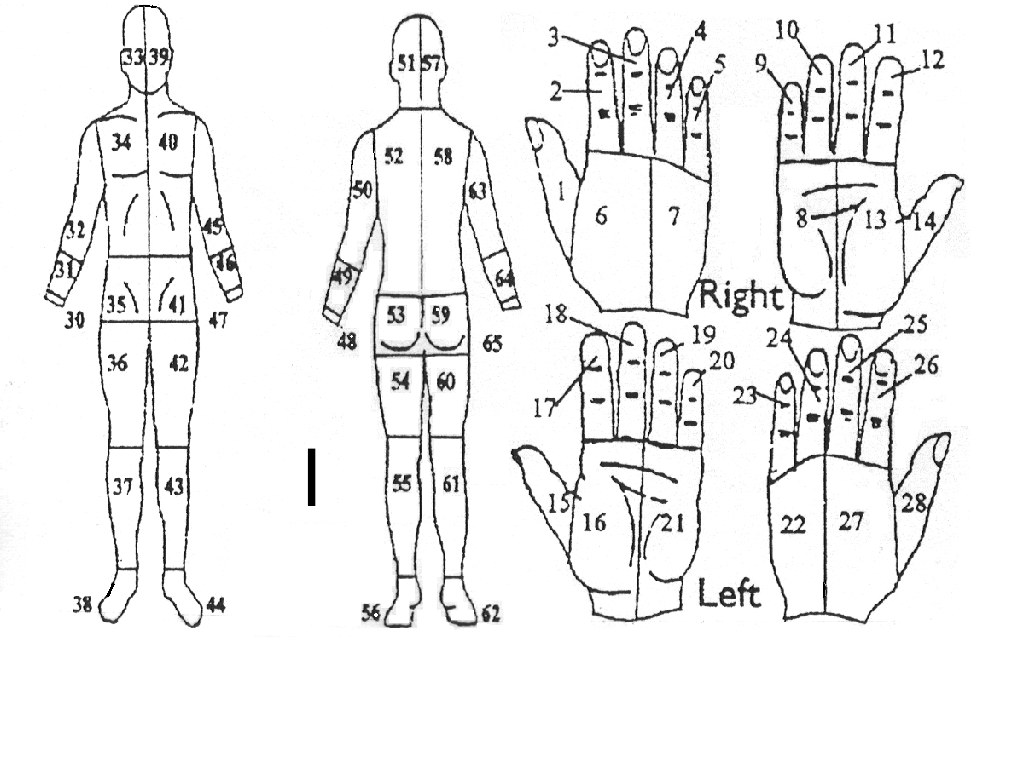 